รายชื่อนิสิต ปีการศึกษา 2561* เรียนราชภัฏนครศรีธรรมราช** ย้ายจากสาขาพืชศาสตร์ลำดับรูปถ่ายชื่อ-สกุลชื่อเล่นสถานภาพ1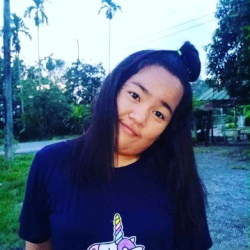  นางสาวกุลณัฐ เพชรคงเนมคงอยู่2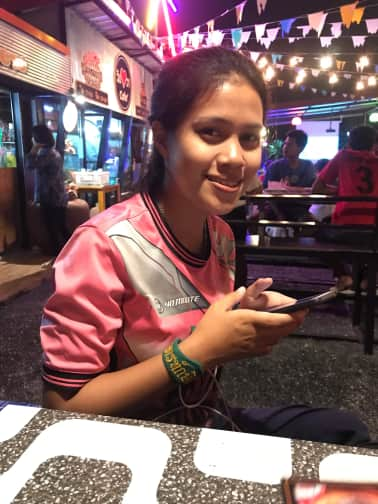  นางสาวจันทร์จิรา สุวรรณสังข์มายด์คงอยู่3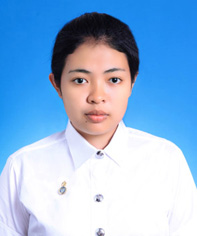  นางสาวจิราภรณ์ พิชิตสังข์แนน  คงอยู่4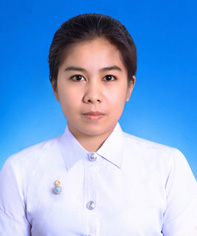  นางสาวจีรนันท์ ยังพัฒน์จีคงอยู่5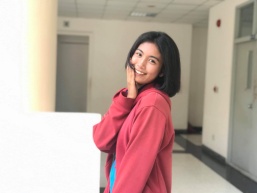  นางสาวญาณาวดี อินทรวงศ์ปลาคงอยู่6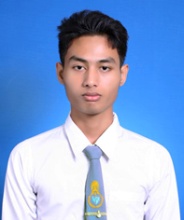  นายณรงค์ชัย พลพาอะตอมคงอยู่7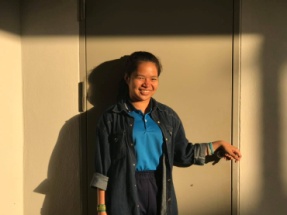  นางสาวนิรมล อนันต์ทิพย์คงอยู่8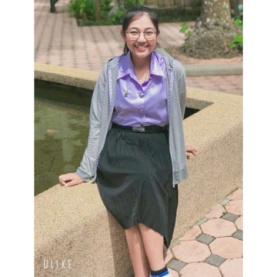  นางสาวบัณฑิตา รักธรรมเบลคงอยู่9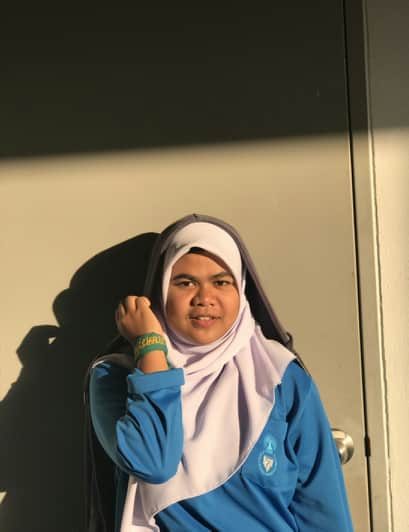  นางสาวบารือกิซ ดือเร๊ะกิซคงอยู่10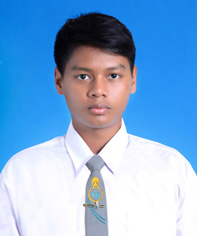  นายปัญญวัฒน์ จุลภักดีปันคงอยู่11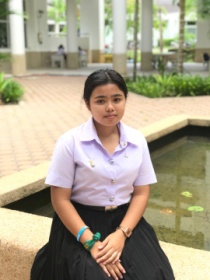  นางสาวพัทธธีรา  เทพนวลน้ำคงอยู่12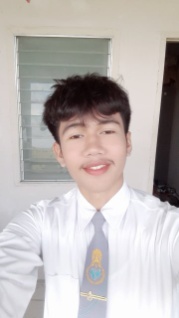  นายพันธกานต์ มะลิผลโต้งคงอยู่13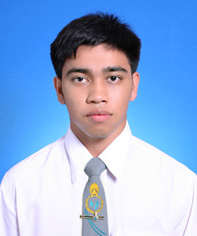  นายฟารีด หมัดอาดัมฟารีดคงอยู่14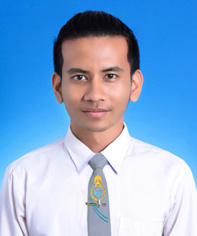  นายภาณุพงศ์ เย็นใจเคนลาออก256115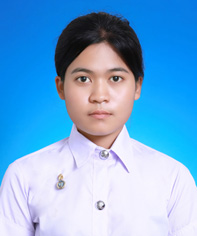  นางสาววรลักษณ์ ขุนเนียมบีมลาออก*256116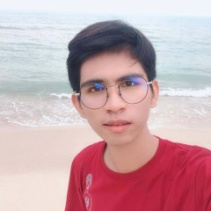  นายสรายุทธ หวังเกตุแอ๊ะคงอยู่17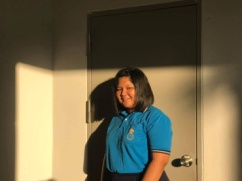  นางสาวสุดารัตน์ สมทองแป้งคงอยู่18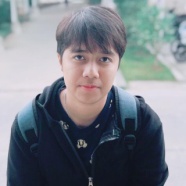  นางสาวสุธากร สงเกตุบีมคงอยู่19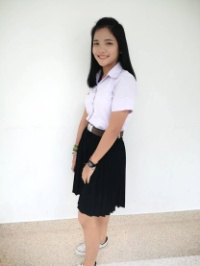  นางสาวสุปวีณ์ ชูเศษเตยคงอยู่20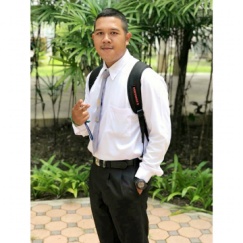  นายอนิรุทร์ เชื้อเขตกิจอิฐคงอยู่21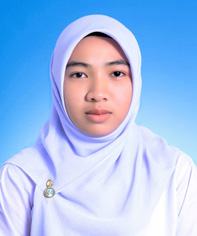  นางสาวอามีน๊ะ บังคมฝนคงอยู่22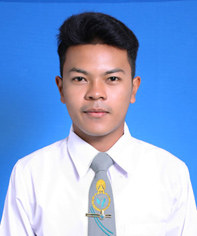 นายยุทธนา ทองศรีจันทร์ต่อย้ายเข้า**2562